Madde 1- Bu protokol, aşağıda ayrıntısı gösterilen taşınırların, Maliye Bakanlığı Muhasebat Genel Müdürlüğünün 1 sayılı Taşınır Mal Yönetmeliği Genel Tebliğinde (Sayı:1) belirlenen esaslara göre “ ...........................................................................” kurumundan, başvuruda bulunan “.................................................................” kurumuna bedelsiz olarak devredilmek üzere düzenlenmiştir.Madde 2- Devir alan kamu idaresi devir aldığı taşınırlar karşılığında Taşınır İşlem Fişi düzenleyerek, bir nüshasını devreden kamu idaresine verecektir.Madde 3- Devredilen taşınırın nakliye giderleri devralan/devreden kamu idaresine aittir.Madde 4- İki nüsha olarak düzenlenen bu protokol taraflarca,.../.../.... Tarihinde imzalanmıştır.*Not: Protokol üç nüsha olarak hazırlanır. Bir nüshası devralan kuruma verilir. Karşılığında Taşınır İşlem Fişi alınır. Bir nüshası, çıkış işlemi için Muhasebe birimine gönderilir. Bir nüshası da karşılığında alınan TİF ile birlikte birimde dosyalanacaktır.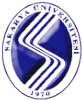 T.C.SAKARYA ÜNİVERSİTESİ…………………………………………..…………………………………………… DIŞ DEVİR PROTOKOLU FORMUSayfa No:……Protokol No:….Devreden kamu idaresi adınaDevreden kamu idaresi adınaDevreden kamu idaresi adınaDevreden kamu idaresi adınaDevreden kamu idaresi adınaDevralan kamu idaresi adınaDevralan kamu idaresi adınaDevralan kamu idaresi adınaDevralan kamu idaresi adınaDevralan kamu idaresi adınaDevralan kamu idaresi adınaHarcama Yetkilisi / Üst YöneticiHarcama Yetkilisi / Üst YöneticiHarcama Yetkilisi / Üst YöneticiHarcama Yetkilisi / Üst YöneticiHarcama Yetkilisi / Üst YöneticiHarcama Yetkilisi / Üst YöneticiHarcama Yetkilisi / Üst YöneticiHarcama Yetkilisi / Üst YöneticiHarcama Yetkilisi / Üst YöneticiHarcama Yetkilisi / Üst YöneticiHarcama Yetkilisi / Üst YöneticiAdı – SoyadıAdı – SoyadıAdı – SoyadıAdı – SoyadıAdı – SoyadıAdı – SoyadıAdı – SoyadıAdı – SoyadıAdı – SoyadıAdı – SoyadıAdı – SoyadıİmzaİmzaİmzaİmzaİmzaİmzaİmzaİmzaİmzaİmzaİmzaKayıt SıraNoKayıt SıraNoDevredilen İhtiyaç Fazlası TaşınırınDevredilen İhtiyaç Fazlası TaşınırınDevredilen İhtiyaç Fazlası TaşınırınDevredilen İhtiyaç Fazlası TaşınırınDevredilen İhtiyaç Fazlası TaşınırınDevredilen İhtiyaç Fazlası TaşınırınTaşınırın Devredildiği İdare/BiriminTaşınırın Devredildiği İdare/BiriminTaşınırın Devredildiği İdare/BiriminKayıt SıraNoKayıt SıraNoKoduAdıAdediBirim DeğeriBirim DeğeriToplam BedeliİliKurum KoduAdıToplam .......... kalem ve ......... adet taşınırın toplam tutarı :……….TL.dir.*Toplam .......... kalem ve ......... adet taşınırın toplam tutarı :……….TL.dir.*Toplam .......... kalem ve ......... adet taşınırın toplam tutarı :……….TL.dir.*Toplam .......... kalem ve ......... adet taşınırın toplam tutarı :……….TL.dir.*Toplam .......... kalem ve ......... adet taşınırın toplam tutarı :……….TL.dir.*Toplam .......... kalem ve ......... adet taşınırın toplam tutarı :……….TL.dir.*Toplam .......... kalem ve ......... adet taşınırın toplam tutarı :……….TL.dir.*Toplam .......... kalem ve ......... adet taşınırın toplam tutarı :……….TL.dir.*Toplam .......... kalem ve ......... adet taşınırın toplam tutarı :……….TL.dir.*Toplam .......... kalem ve ......... adet taşınırın toplam tutarı :……….TL.dir.*Toplam .......... kalem ve ......... adet taşınırın toplam tutarı :……….TL.dir.*